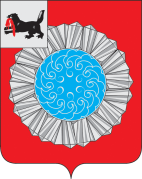 АДМИНИСТРАЦИЯ  МУНИЦИПАЛЬНОГО ОБРАЗОВАНИЯ  СЛЮДЯНСКИЙ РАЙОНП О С Т А Н О В Л Е Н И Ег. Слюдянкаот  24.09.2019 г. №  682АВ целях обеспечения  прав граждан муниципального образования Слюдянский район на непосредственное участие в осуществлении местного самоуправления и реализации  Федеральных законов от 6 октября 2003 года № 131-ФЗ «Об общих принципах организации местного самоуправления в Российской Федерации»,  от 23 ноября 1995 года № 174-ФЗ «Об экологической экспертизе», от 01 мая 1999 года № 94-ФЗ «Об охране озера Байкал» и на основании приказа государственного комитета Российской Федерации по охране окружающей среды от 16 мая 2000 года № 372 «Об утверждении положения об оценке воздействия намечаемой хозяйственной и иной деятельности на окружающую среду в Российской Федерации»,  руководствуясь статьями 17, 38, 47  Устава муниципального образования Слюдянский район, зарегистрированного постановлением Губернатора Иркутской области № 303-П от 30 июня 2005 года, ПОСТАНОВЛЯЮ:1. Провести 28 октября 2019 года в 11.00 часов местного времени в здании МКУ Дом культуры «Юбилейный» города Байкальска по адресу: 665930, Иркутская область, Слюдянский район, город Байкальск, микрорайон Южный,  квартал 2, д. 51 общественные  обсуждения в форме слушаний на этапе проведения исследований и подготовки предварительного варианта материалов в соответствии с утвержденным техническим заданием по оценке воздействия на окружающую среду по объекту государственной экологической экспертизы проектной документации «Объекты инженерной инфраструктуры туристско-рекреационного кластера «Ворота Байкала» в рамках реализации проекта особой экономической зоны туристско-рекреационного типа на территории муниципального образования Слюдянский район Иркутской области».2. Организационное обеспечение подготовки и проведения общественных слушаний возложить на:2.1. АО «Особая экономическая зона «Иркутск» - заказчика проектной документации.2.2. Управление стратегического и инфраструктурного развития муниципального образования Слюдянский район.3. Заказчику организовать процесс обеспечения участия общественности в подготовке и обсуждении слушаний на этапе проведения исследований и подготовке предварительного варианта материалов в соответствии с утвержденным техническим заданием по оценке воздействия на окружающую среду по объекту государственной экологической экспертизы проектной документации «Объекты инженерной инфраструктуры туристско-рекреационного кластера «Ворота Байкала» в рамках реализации проекта особой экономической зоны туристско-рекреационного типа на территории муниципального образования Слюдянский район Иркутской области»:3.1. Информацию о сроках проведения предварительной оценкой и технического задания на проведение оценки воздействия на окружающую среду объекта государственной экологической экспертизы разместить в СМИ федерального уровня, Иркутской области, муниципального образования Слюдянский район.3.2. Местом доступности предварительного варианта материалов в соответствии с утвержденным техническим заданием по оценке воздействия на окружающую среду объекта государственной экологической экспертизы с целью ознакомления, предоставления своих замечаний и предложений определить:- в здании администрации муниципального образования Слюдянский район - г.Слюдянка, ул. Ржанова, 2, кабинет 9, тел/факс: (39544) 51-200, 51-205, понедельник – пятница с 8-00 до 17-00, обед с 12-00 до 13-00; - в здании администрации Байкальского городского поселения - г. Байкальск, микрорайон Южный, квартал 3, д.16, кабинет 26, тел/факс: (39542) 33-410, 3-26-60, понедельник – пятница с 8-00 до 17-00, обед с 12-00 до 13-00;- в офисе АО «Особая экономическая зона «Иркутск» - г. Иркутск, ул. Российская, 12, 5 этаж, тел/факс: (3952) 200-320, 200-870, понедельник-пятница с 8:15 до 17:15, обед с 12-00 до 13-00. 4. Управлению стратегического и инфраструктурного развития администрации муниципального района разместить настоящее постановление на официальном сайте администрации муниципального района в информационно – телекоммуникационной сети «Интернет» www.sludyanka.ru .   5. Контроль за исполнением данного постановления возложить на вице - мэра, первого заместителя мэра муниципального образования Слюдянский район Азорина Ю.Н.Мэр муниципального образования Слюдянский район                                                                                                А.Г. ШульцО проведении общественных обсуждений в форме слушаний на этапе проведения исследований и подготовки предварительного варианта материалов в соответствии с утвержденным техническим заданием по оценке воздействия на окружающую среду  по объекту государственной экологической экспертизы проектной документации «Объекты инженерной инфраструктуры туристско -рекреационного  кластера «Ворота Байкала» в рамках реализации проекта особой экономической зоны туристско-рекреационного типа на территории муниципального образования Слюдянский район Иркутской области» 